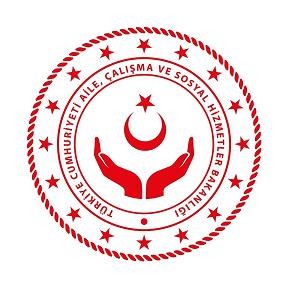 T.C. BARTIN VALİLİĞİAile, Çalışma ve Sosyal Hizmetler İl Müdürlüğü Doğum Yardımı Başvuru DilekçesiBaşvuru Tarih ve No: ………………….………….*Gerekli durumlarda, T.C kimlik numarası alanlarına Mavi Kart numaraları yazılır.**8 inci veya 9 uncu sorudan birine “Evet” cevabı verilmesi halinde 10 uncu soruya cevap verilecektir.1Başvuru sahibinin adı-soyadı:Başvuru sahibinin adı-soyadı:Başvuru sahibinin adı-soyadı:2Başvuru sahibinin T.C. kimlik numarası*:Başvuru sahibinin T.C. kimlik numarası*:Başvuru sahibinin T.C. kimlik numarası*:3Doğum yapan kişinin adı-soyadı:Doğum yapan kişinin adı-soyadı:Doğum yapan kişinin adı-soyadı:4Doğum yapan kişinin T.C. kimlik numarası*:Doğum yapan kişinin T.C. kimlik numarası*:Doğum yapan kişinin T.C. kimlik numarası*:5Yeni doğan çocuğun/çocukların T.C. kimlik numarası/numaraları*:Yeni doğan çocuğun/çocukların T.C. kimlik numarası/numaraları*:Yeni doğan çocuğun/çocukların T.C. kimlik numarası/numaraları*:6Yeni doğan çocuğun/çocukların babasınınT.C. kimlik numarası*:Yeni doğan çocuğun/çocukların babasınınT.C. kimlik numarası*:Yeni doğan çocuğun/çocukların babasınınT.C. kimlik numarası*:7Adına başvuru yapılanın varsa diğer çocuklarının T.C. kimlik numaraları:Adına başvuru yapılanın varsa diğer çocuklarının T.C. kimlik numaraları:Adına başvuru yapılanın varsa diğer çocuklarının T.C. kimlik numaraları:8Doğum yapan kişi kamu işçisi mi?**Doğum yapan kişi kamu işçisi mi?**Doğum yapan kişi kamu işçisi mi?**Evet ( ) Hayır (  )Evet ( ) Hayır (  )Evet ( ) Hayır (  )9Çocuğun babası kamu işçisi mi?**Çocuğun babası kamu işçisi mi?**Çocuğun babası kamu işçisi mi?**Evet ( ) Hayır (  )Evet ( ) Hayır (  )Evet ( ) Hayır (  )10Kamu işçisi olan anne ya da babanın yeni doğum için aldığı/alacağı doğum yardımı tutarı:Kamu işçisi olan anne ya da babanın yeni doğum için aldığı/alacağı doğum yardımı tutarı:Kamu işçisi olan anne ya da babanın yeni doğum için aldığı/alacağı doğum yardımı tutarı:Annenin Kurum OnayıAnnenin Kurum OnayıBabanın Kurum Onayı10Kamu işçisi olan anne ya da babanın yeni doğum için aldığı/alacağı doğum yardımı tutarı:Kamu işçisi olan anne ya da babanın yeni doğum için aldığı/alacağı doğum yardımı tutarı:Kamu işçisi olan anne ya da babanın yeni doğum için aldığı/alacağı doğum yardımı tutarı:………………-TL………………-TL………………-TL10Kamu işçisi olan anne ya da babanın yeni doğum için aldığı/alacağı doğum yardımı tutarı:Kamu işçisi olan anne ya da babanın yeni doğum için aldığı/alacağı doğum yardımı tutarı:Kamu işçisi olan anne ya da babanın yeni doğum için aldığı/alacağı doğum yardımı tutarı:(MÜHÜR)(MÜHÜR)(MÜHÜR)Doğum yardımı için başvuru yapmış olup;Hakkımızda gerekli inceleme ve araştırmaların yapılmasını,Yukarıda beyan ettiğim bilgilerin doğruluğunu,Gerçek dışı beyanda bulunmam veya düzenlenen belgelerin gerçeğe uymaması nedeniyle yersiz ödemeye sebebiyet vermem halinde, yersiz ödemenin yapıldığı tarihten tahsil edildiği tarihe kadar geçen süre için 21/7/1953 tarihli ve 6183 sayılı Amme Alacaklarının Tahsil Usulü Hakkında Kanunun 51 inci maddesinde belirtilen gecikme zammı oranında hesaplanacak faiz ile birlikte alınan ödemeyi bir ay içinde iade etmeyi,Gerçek dışı beyanda bulunmam veya düzenlenen belgelerin gerçeğe uymaması durumunda hakkımda TCK’nın ilgili maddeleri doğrultusunda suç duyurusunda bulunulmasını,Kabul ve taahhüt ediyorum. Gereğinin yapılmasını arz ederim.Doğum yardımı için başvuru yapmış olup;Hakkımızda gerekli inceleme ve araştırmaların yapılmasını,Yukarıda beyan ettiğim bilgilerin doğruluğunu,Gerçek dışı beyanda bulunmam veya düzenlenen belgelerin gerçeğe uymaması nedeniyle yersiz ödemeye sebebiyet vermem halinde, yersiz ödemenin yapıldığı tarihten tahsil edildiği tarihe kadar geçen süre için 21/7/1953 tarihli ve 6183 sayılı Amme Alacaklarının Tahsil Usulü Hakkında Kanunun 51 inci maddesinde belirtilen gecikme zammı oranında hesaplanacak faiz ile birlikte alınan ödemeyi bir ay içinde iade etmeyi,Gerçek dışı beyanda bulunmam veya düzenlenen belgelerin gerçeğe uymaması durumunda hakkımda TCK’nın ilgili maddeleri doğrultusunda suç duyurusunda bulunulmasını,Kabul ve taahhüt ediyorum. Gereğinin yapılmasını arz ederim.Doğum yardımı için başvuru yapmış olup;Hakkımızda gerekli inceleme ve araştırmaların yapılmasını,Yukarıda beyan ettiğim bilgilerin doğruluğunu,Gerçek dışı beyanda bulunmam veya düzenlenen belgelerin gerçeğe uymaması nedeniyle yersiz ödemeye sebebiyet vermem halinde, yersiz ödemenin yapıldığı tarihten tahsil edildiği tarihe kadar geçen süre için 21/7/1953 tarihli ve 6183 sayılı Amme Alacaklarının Tahsil Usulü Hakkında Kanunun 51 inci maddesinde belirtilen gecikme zammı oranında hesaplanacak faiz ile birlikte alınan ödemeyi bir ay içinde iade etmeyi,Gerçek dışı beyanda bulunmam veya düzenlenen belgelerin gerçeğe uymaması durumunda hakkımda TCK’nın ilgili maddeleri doğrultusunda suç duyurusunda bulunulmasını,Kabul ve taahhüt ediyorum. Gereğinin yapılmasını arz ederim.Doğum yardımı için başvuru yapmış olup;Hakkımızda gerekli inceleme ve araştırmaların yapılmasını,Yukarıda beyan ettiğim bilgilerin doğruluğunu,Gerçek dışı beyanda bulunmam veya düzenlenen belgelerin gerçeğe uymaması nedeniyle yersiz ödemeye sebebiyet vermem halinde, yersiz ödemenin yapıldığı tarihten tahsil edildiği tarihe kadar geçen süre için 21/7/1953 tarihli ve 6183 sayılı Amme Alacaklarının Tahsil Usulü Hakkında Kanunun 51 inci maddesinde belirtilen gecikme zammı oranında hesaplanacak faiz ile birlikte alınan ödemeyi bir ay içinde iade etmeyi,Gerçek dışı beyanda bulunmam veya düzenlenen belgelerin gerçeğe uymaması durumunda hakkımda TCK’nın ilgili maddeleri doğrultusunda suç duyurusunda bulunulmasını,Kabul ve taahhüt ediyorum. Gereğinin yapılmasını arz ederim.Doğum yardımı için başvuru yapmış olup;Hakkımızda gerekli inceleme ve araştırmaların yapılmasını,Yukarıda beyan ettiğim bilgilerin doğruluğunu,Gerçek dışı beyanda bulunmam veya düzenlenen belgelerin gerçeğe uymaması nedeniyle yersiz ödemeye sebebiyet vermem halinde, yersiz ödemenin yapıldığı tarihten tahsil edildiği tarihe kadar geçen süre için 21/7/1953 tarihli ve 6183 sayılı Amme Alacaklarının Tahsil Usulü Hakkında Kanunun 51 inci maddesinde belirtilen gecikme zammı oranında hesaplanacak faiz ile birlikte alınan ödemeyi bir ay içinde iade etmeyi,Gerçek dışı beyanda bulunmam veya düzenlenen belgelerin gerçeğe uymaması durumunda hakkımda TCK’nın ilgili maddeleri doğrultusunda suç duyurusunda bulunulmasını,Kabul ve taahhüt ediyorum. Gereğinin yapılmasını arz ederim.Doğum yardımı için başvuru yapmış olup;Hakkımızda gerekli inceleme ve araştırmaların yapılmasını,Yukarıda beyan ettiğim bilgilerin doğruluğunu,Gerçek dışı beyanda bulunmam veya düzenlenen belgelerin gerçeğe uymaması nedeniyle yersiz ödemeye sebebiyet vermem halinde, yersiz ödemenin yapıldığı tarihten tahsil edildiği tarihe kadar geçen süre için 21/7/1953 tarihli ve 6183 sayılı Amme Alacaklarının Tahsil Usulü Hakkında Kanunun 51 inci maddesinde belirtilen gecikme zammı oranında hesaplanacak faiz ile birlikte alınan ödemeyi bir ay içinde iade etmeyi,Gerçek dışı beyanda bulunmam veya düzenlenen belgelerin gerçeğe uymaması durumunda hakkımda TCK’nın ilgili maddeleri doğrultusunda suç duyurusunda bulunulmasını,Kabul ve taahhüt ediyorum. Gereğinin yapılmasını arz ederim.Doğum yardımı için başvuru yapmış olup;Hakkımızda gerekli inceleme ve araştırmaların yapılmasını,Yukarıda beyan ettiğim bilgilerin doğruluğunu,Gerçek dışı beyanda bulunmam veya düzenlenen belgelerin gerçeğe uymaması nedeniyle yersiz ödemeye sebebiyet vermem halinde, yersiz ödemenin yapıldığı tarihten tahsil edildiği tarihe kadar geçen süre için 21/7/1953 tarihli ve 6183 sayılı Amme Alacaklarının Tahsil Usulü Hakkında Kanunun 51 inci maddesinde belirtilen gecikme zammı oranında hesaplanacak faiz ile birlikte alınan ödemeyi bir ay içinde iade etmeyi,Gerçek dışı beyanda bulunmam veya düzenlenen belgelerin gerçeğe uymaması durumunda hakkımda TCK’nın ilgili maddeleri doğrultusunda suç duyurusunda bulunulmasını,Kabul ve taahhüt ediyorum. Gereğinin yapılmasını arz ederim.Başvuru sahibinin adı soyadı:Başvuru sahibinin adı soyadı:Başvuru sahibinin adı soyadı:Başvuru sahibinin adresi:Başvuru sahibinin adresi:Başvuru sahibinin adresi:Başvuru sahibinin telefon numarası:Başvuru sahibinin telefon numarası:Başvuru sahibinin telefon numarası:Tarih:Tarih:İmza:İmza: